PORCENTAGEMVemos porcentagem a todo momento e, mesmo quando não percebemos, estamos fazendo uso dela.  Ela é muito utilizada para representar partes de um inteiro, aumentos e descontos dos preços de produtos e cobrança de juros. Porcentagem é uma forma matemática de demonstrar uma proporção entre o todo e uma de suas partes.O símbolo % é usado para designar a porcentagem. Um valor em porcentagem, pode ainda ser expresso na forma de fração centesimal (denominador igual a 100) ou como um número decimal.Exemplo: 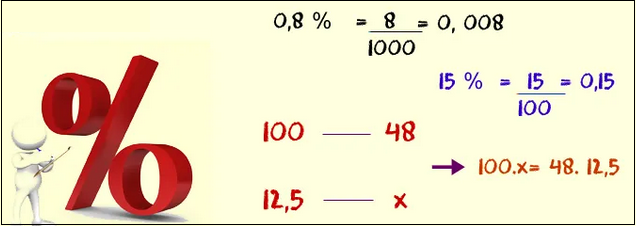 Disponível em: https://basematematica.com/exercicios-porcentagem/. Acesso em 06 de Mai. De 2020.Porcentagens são chamadas, também de razão centesimal ou de percentual.Entendendo o cálculo de uma porcentagemÉ muito simples calcular porcentagens na calculadora. Mas que tal aprender como é feito esse cálculo?Para calcular uma porcentagem de um número, basta multiplicar esse número pela porcentagem. Por exemplo, para saber quanto é 5% de 200 basta fazer .E como fazemos a multiplicação de um número por uma porcentagem?Toda porcentagem pode ser escrita em forma de fração, em que o numerador é o número que está na porcentagem, sem considerar o símbolo %, e o denominador é sempre igual a 100. Por exemplo:Então, o que temos que fazer é escrever a porcentagem na forma fracionária.Exemplo:Como calcular 5% de 200    ou     Então, 5% de 200 é igual a 10.Calculando acréscimosO salário mínimo teve um aumento de 4,71% em 2020. O salário anterior era de R$ 998,00. Nesse caso qual será o novo valor do salário mínimo em 2020?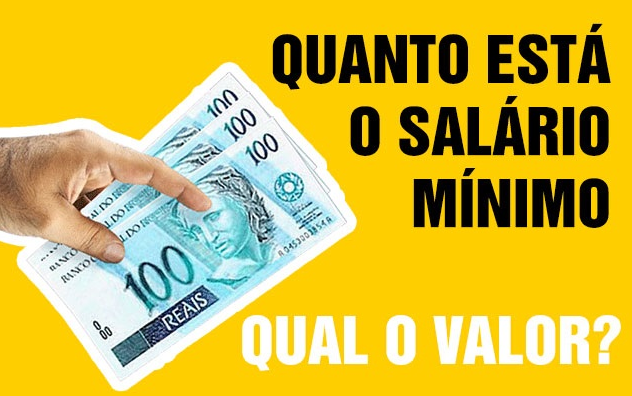 Disponível em: https://salariominimo.etc.br/qual-o-valor-do-salario-minimo-2020/. Acesso em 06 de Mai. De 2020.Calculando descontosUma loja de eletrodomésticos ofereceu uma promoção em seus produtos. Veja o desconto dos produtos a seguir. 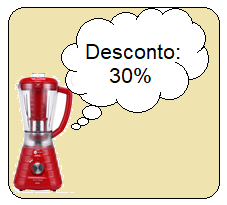 Sabe-se que o liquidificador custa R$ 254,00. Quanto custará esse liquidificador após o desconto?Resolva as atividades a seguir em seu caderno.Qual a representação de 25% em forma de fração?02. Represente em forma de porcentagem as seguintes frações:a)  = b)  = c)  = d)  = 03. Escreva em forma de números decimais as seguintes porcentagens:a) 4% = b) 38% = c) 6,8% = d) 13,7% = 04. Quanto é 15% de 80? 05. Quanto é 70% de 30? 06. Observe no quadro abaixo a promoção de uma loja de calçados.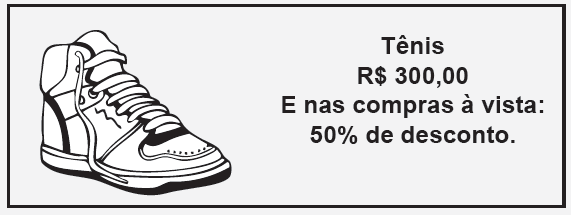 Qual o valor à vista desse tênis? 07. Observe o anúncio a seguir.  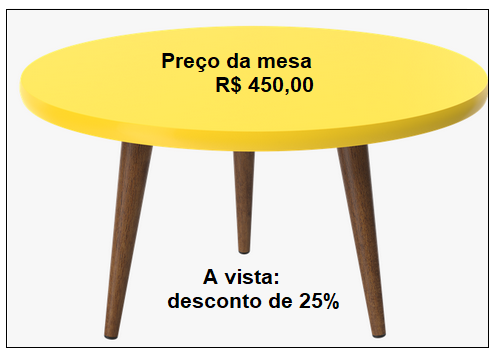 Quanto Marcos pagará por essa mesa, sabendo que ele preferiu o pagamento à vista? 08. Observe a imagem a seguir. 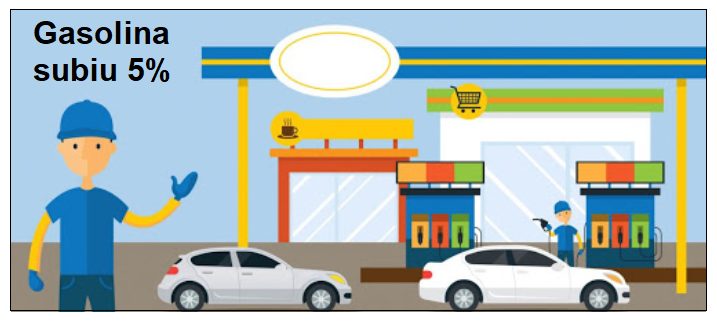 Disponível em: http://www.opwbrasil.com.br/mapa-de-risco-para-o-posto-de-gasolina-saiba-como-fazer/. Acesso em 06 de Mai. De 2020.Sabe-se que antes do reajuste a gasolina custava R$ 4,30.Qual o preço da gasolina, após o reajuste? 09. Uma pastelaria vendeu 250 pastéis de vários sabores, na semana passada. Desse total, 40% eram de queijo. Quantos pastéis de queijo foram vendidos na semana passada? 10. Todas as empresas de ônibus sabem que devem reservar 5% de sua lotação de passageiros sentados para as pessoas com deficiência.Num ônibus com 40 assentos, devem ser reservados para esse caso(A) 2 assentos.(B) 5 assentos.(C) 8 assentos.(D) 10 assentos. 11. O boleto da prestação da casa de Luísa é de R$ 420,00. O vencimento é sempre no dia 10 de cada mês. Após a data do vencimento,  a prestação terá um acréscimo de 10% sobre o valor da prestação.Ajude Luísa a calcular o valor da prestação.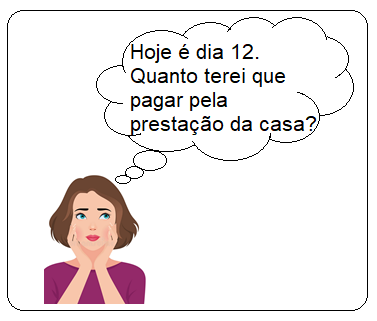 Respostas:02. a) b) c) d) 03. a)  b)  c)  d)  04. 05.  06. logo, 07.  logo, 08.  logo 09.  pastéis de queijo.10.   assentos. (A)11.  logo, . Portanto, o novo valor da prestação será de R$ 462,00.MATEMÁTICA – 7º ANO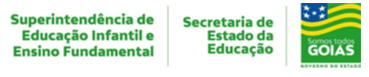 3ª SEMANA - 2º CORTETema / Conhecimento: Resolver problema que envolva porcentagem, calcular a porcentagem que representa a parte do todo, resolver problema que envolva porcentagem ligada à ideia de acréscimo ou desconto.Tema / Conhecimento: Resolver problema que envolva porcentagem, calcular a porcentagem que representa a parte do todo, resolver problema que envolva porcentagem ligada à ideia de acréscimo ou desconto.Tema / Conhecimento: Resolver problema que envolva porcentagem, calcular a porcentagem que representa a parte do todo, resolver problema que envolva porcentagem ligada à ideia de acréscimo ou desconto.Habilidade:(EF07MA02-A) Ler, interpretar, resolver e elaborar problemas que envolvam porcentagens, como os que lidam com acréscimos e decréscimos simples, utilizando a proporcionalidade em contextos diversos; (EF07MA02-B) Ler, interpretar, resolver e elaborar problemas que envolvam porcentagens, como os que lidam com acréscimos e decréscimos simples, utilizando estratégias pessoais, cálculo mental e calculadora, no contexto de educação financeira, entre outros.Habilidade:(EF07MA02-A) Ler, interpretar, resolver e elaborar problemas que envolvam porcentagens, como os que lidam com acréscimos e decréscimos simples, utilizando a proporcionalidade em contextos diversos; (EF07MA02-B) Ler, interpretar, resolver e elaborar problemas que envolvam porcentagens, como os que lidam com acréscimos e decréscimos simples, utilizando estratégias pessoais, cálculo mental e calculadora, no contexto de educação financeira, entre outros.Habilidade:(EF07MA02-A) Ler, interpretar, resolver e elaborar problemas que envolvam porcentagens, como os que lidam com acréscimos e decréscimos simples, utilizando a proporcionalidade em contextos diversos; (EF07MA02-B) Ler, interpretar, resolver e elaborar problemas que envolvam porcentagens, como os que lidam com acréscimos e decréscimos simples, utilizando estratégias pessoais, cálculo mental e calculadora, no contexto de educação financeira, entre outros.NOME:NOME:DATA: UNIDADE ESCOLAR:UNIDADE ESCOLAR:UNIDADE ESCOLAR: